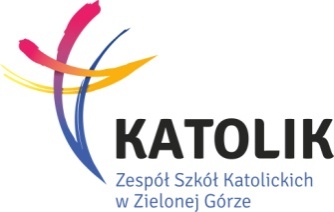 OŚWIADCZENIE RODZICÓW/ OPIEKUNÓW PRAWNYCH UCZNIA………………………………………………………………………………………………………………..
Imię i nazwisko ucznia………………………………………………………………………………………………………………….
adres zamieszkaniaOŚWIADCZENIEWyrażam zgodę na przetwarzanie danych osobowych  mojego dziecka zawartych w  ankiecie kandydata do szkoły  dla potrzeb związanych 
z postępowaniem rekrutacyjnym oraz zgodnie z przepisami ustawy 
z dania 29 sierpnia 1997 o ochronie danych osobowych (Dz. U. z 2016 r.
 poz. 922 z późn. zm.) przez Katolickie Przedszkole „ KOSTECZKA” w Zielonej Górze.  Administratorem danych osobowych zawartych w ankiecie  jest Zespół Szkół Katolickich św. Stanisława Kostki,  w której deklaracja została złożona.  …………………………………………………………………………………………………………………………………………..Data i podpis rodziców/ prawnych opiekunów ucznia